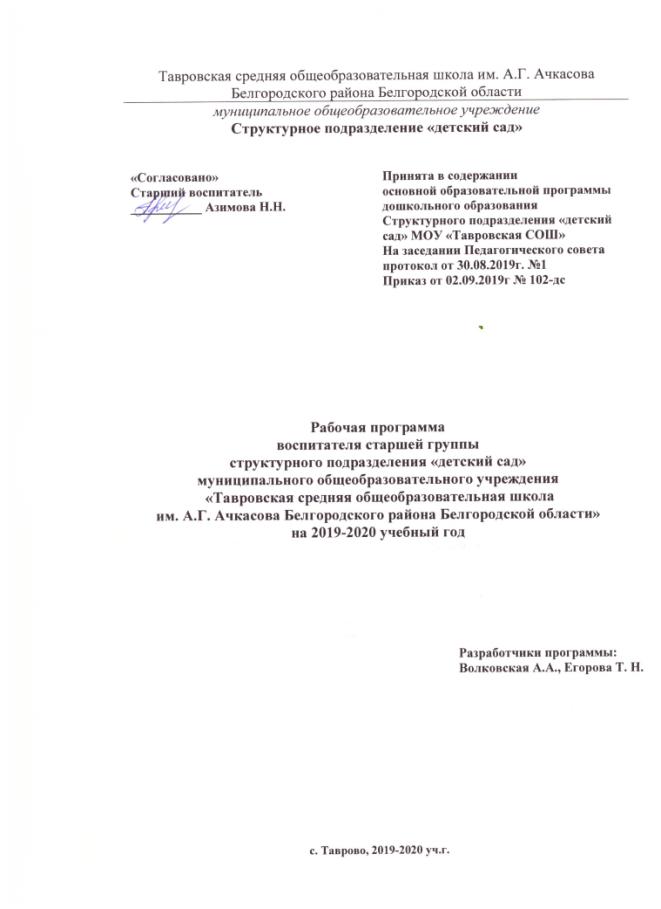 ОглавлениеЦЕЛЕВОЙ РАЗДЕЛ……………………………………………………………3Обязательная часть………………………………………………………………….  3Пояснительная записка………………………………………………………….3Цели и задачи реализации Программы………………………………………...4Возрастные и индивидуальные особенности детей группы……………….….5Планируемые результаты освоения программы воспитанниками…………...8СОДЕРЖАТЕЛЬНЫЙ РАЗДЕЛ……………………………………………10Обязательная часть………………………………………………………………….10Проектирование образовательного процесса в соответствии с контингентом воспитанников, их индивидуальными и возрастными особенностями………………………………………………………………….10Система физкультурно – оздоровительной работы…………………………..15Содержание работы по образовательным областям в соответствии с ФГОС ДО……………………………………………………………………………….16Часть, формируемая участниками образовательных отношений…………….18ОРГАНИЗАЦИОННЫЙ РАЗДЕЛ………………………………………….21Режим работы детского сада и группы………………………………….…..21 Особенности организации предметно – пространственной среды………..23Методическое обеспечение для реализации рабочей программы…………28 Перспективный план работы с родителями………………………………...34Преемственность в Учреждении………………………………………………37I.ЦЕЛЕВОЙ РАЗДЕЛОбязательная часть1.Пояснительная запискаРабочая программа для детей 5-6 лет (далее Программа) разработана как приложение к основной общеобразовательной программой структурного подразделения «детский сад» муниципального общеобразовательного учреждения «Тавровская средняя общеобразовательная школа им. А.Г. Ачкасова Белгородского района Белгородской области» (далее - Учреждение) с учетом основной образовательной программой «От рождения до школы» под редакцией Н. Е. Вераксы, Т. С. Комаровой, М. А. Васильевой, в соответствии с введенными в действие ФГОС ДО, и дополнительная программа художественного воспитания, обучения и развития детей 2-7 лет «Цветные ладошки» Лыковой И.А.Программы определяет содержание и организацию образовательного процесса старшей  группы.Данная программа разработана в соответствии со следующими нормативными документами Федерального уровня:- Федеральный закон «Об образовании в РФ» от 29 декабря 2012 г. № 273-ФЗ,  - Федеральный государственный образовательный стандарт дошкольного образования (приказ Минобрнауки России от 17 октября 2013 г. №1155 «Об утверждении федерального государственного образовательного стандарта дошкольного образования»), - Постановление Главного государственного санитарного врача Российской Федерации от 15 мая 2013 г. № 26 г. Москва «Об утверждении СанПиН 2.4.1.3049-13 «Санитарно-эпидемиологические требования к устройству, содержанию и организации режима работы дошкольных образовательных организаций», -Порядок организации и осуществления образовательной деятельности по основным общеобразовательным программам – образовательным программам дошкольного образования (Приказ от 30.08.2013 № 1014), - Постановление Правительства Белгородской области от 28.10.2013 N 431-пп «Об утверждении Стратегии развития дошкольного, общего и дополнительного образования Белгородской области на 2013 - 2020 годы».  	-Постановлением Правительства Белгородской области от 10 февраля 2014 года № 20-пп «О поддержке альтернативных форм предоставления дошкольного образования»;  	- Инструктивно – методическим письмом департамента образования Белгородской области, областного государственного автономного образовательного учреждения дополнительного профессионального образования «Белгородский институт развития образования» об «Организации образовательного процесса в рамках введения федерального государственного образовательного стандарта дошкольного образования в дошкольных образовательных организациях Белгородской области в 2014-2015 учебном году»; 	-Уставом муниципального общеобразовательного учреждения «Тавровская средняя общеобразовательная школа им. А.Г. Ачкасова Белгородского района Белгородской области». 1.2. Цели и задачи реализации ПрограммыВедущие цели Программы:  создание благоприятных условий для полноценного проживания ребенком дошкольного детства;  формирование основ базовой культуры личности; всестороннее развитие психических и физических качеств в соответствии с возрастными и индивидуальными особенностями; подготовка к жизни в современном обществе, к обучению в школе; обеспечение безопасности жизнедеятельности дошкольника. Особое внимание в Программе уделяется развитию личности ребенка, сохранению и укреплению здоровья детей, а также воспитанию у дошкольников таких качеств, как: патриотизм; активная жизненная позиция; творческий подход в решении различных жизненных ситуаций; уважение к традиционным ценностям. Эти цели реализуются в процессе разнообразных видов детской деятельности: игровой, коммуникативной, трудовой, познавательно исследовательской, продуктивной, музыкально-художественной, чтения. Для достижения целей Программы первостепенное значение имеют следующие задачи: забота о здоровье, эмоциональном благополучии и своевременном всестороннем развитии каждого ребенка; создание в группах атмосферы гуманного и доброжелательного отношения ко всем воспитанникам, что позволяет растить их общительными, добрыми, любознательными, инициативными, стремящимися к самостоятельности и творчеству; максимальное использование разнообразных видов детской деятельности, их интеграция в целях повышения эффективности воспитательно - образовательного процесса; творческая организация (креативность) воспитательно - образовательного процесса; вариативность использования образовательного материала, позволяющая развивать творчество в соответствии с интересами и наклонностями каждого ребенка; уважительное отношение к результатам детского творчества; единство подходов к воспитанию детей в условиях дошкольного образовательного учреждения и семьи; соблюдение в работе детского сада и начальной школы преемственности, исключающей умственные и физические перегрузки в содержании образования детей дошкольного возраста, обеспечивающей отсутствие давления предметного обучения. Решение обозначенных в Программе целей и задач воспитания возможно только при систематической и целенаправленной поддержке педагогом различных форм детской активности и инициативы, начиная с первых дней пребывания ребенка в дошкольном образовательном учреждении. От педагогического мастерства каждого воспитателя, его культуры, любви к детям зависят уровень общего развития, которого достигнет ребенок, степень прочности приобретенных им нравственных качеств. Заботясь о здоровье и всестороннем воспитании детей, педагоги дошкольных образовательных учреждений совместно с семьей должны стремиться сделать счастливым детство каждого ребенка.1.3. Возрастные и индивидуальные особенности детей группы.Списочный состав группы на 01.09.2019 г: 28 человек, из них: мальчиков - 12 человек, девочек -  16 человек.Распределение детей по группам здоровья:Старший дошкольный возраст играет особую роль в развитии ребенка:в этот период жизни начинают формироваться новые психологическиемеханизмы деятельности и поведения.Физическое  развитие.  Продолжается  процесс  окостенения  скелета  ребенка.  Дошкольник  более  совершенно  овладевает  различными  видами  движений.  Тело  приобретает  заметную  устойчивость.  Дети  к  6  годам  уже  могут  совершать  пешие  прогулки,  но  на  небольшие  расстояния.  Шестилетние  дети  значительно  точнее  выбирают  движения,  которые  им  надо  выполнить.  У  них  обычно  отсутствуют  лишние  движения,  которые  наблюдаются  у  детей  3-5  лет. В  период  с  5  до  6  лет  ребенок  постепенно  начинает   адекватно  оценивать  результаты  своего  участия  в  играх  соревновательного  характера.  Удовлетворение  полученным  результатом  к  6  годам  начинает  доставлять  ребенку  радость,  способствует  эмоциональному  благополучию  и  поддерживает  положительное  отношение к  себе  («я  хороший,  ловкий»  и  т.д.). Уже  начинают  наблюдаться  различия  в  движениях  мальчиков  и девочек (у  мальчиков  - более  прерывистые,  у девочек – мягкие, плавные).К  6  годам  совершенствуется  развитие  мелкой  моторики  пальцев  рук.  Некоторые дети  могут  продеть  шнурок  в  ботинок  и  завязать  бантиком.В  старшем  возрасте  продолжают  совершенствоваться  культурно-гигиенические  навыки:  умеет  одеться  в  соответствии  с  условиями  погоды,  выполняет  основные  правила  личной гигиены, соблюдает  правила  приема  пищи, проявляет  навыки  самостоятельности.  Полезные  привычки  способствуют  усвоению  основ  здорового  образа  жизни.Познавательно-речевое  развитиеОбщение  детей  выражается  в свободном  диалоге  со  сверстниками  и  взрослыми,  выражении своих  чувств  и  намерений  с  помощью  речевых  и  неречевых  (жестовых,  мимических,  пантомимических)  средств. Продолжает  совершенствоваться  речь,  в  том  числе ее  звуковая  сторона.  Дети могут  правильно  воспроизводить  шипящие,  свистящие и  сонорные  звуки.  Развивается  фонематический  слух,  интонационная  выразительность  речи  при  чтении  стихов  в  сюжетно-ролевой  игре  и в  повседневной  жизни. Совершенствуется  грамматический  строй  речи.  Дети  используют  все  части  речи,  активно  занимаются  словотворчеством.  Богаче  становится  лексика:  активно  используются синонимы  и  антонимы.  Развивается  связная речь:  дети  могут  пересказывать,  рассказывать  по  картинке,  передавая  не  только  главное,  но  и  детали.В  познавательной  деятельности  продолжает  совершенствоваться  восприятие  цвета,  формы  и  величины,  строения  предметов;  представления  детей  систематизируются. Дети  называют  не только  основные  цвета  и  их  оттенки,  но  и  промежуточные  цветовые  оттенки;  форму  прямоугольников, овалов, треугольников. К  6-ти  годам  дети  легко  выстраивают  в  ряд – по  возрастанию  или  убыванию – до  десяти  предметов  разных  по  величине.  Однако  дошкольники  испытывают трудности  при  анализе пространственного  положения  объектов,  если  сталкиваются  с  несоответствием  формы  и  их пространственного  расположения.   В  старшем  дошкольном  возрасте  продолжает  развиваться  образное  мышление.  Дети  способны  не  только  решить  задачу  в  наглядном  плане,  но  и  совершить  преобразования  объекта.  Продолжают  совершенствоваться  обобщения,  что  является  основой  словесно-логического  мышления.  5-6  лет  -  это  возраст  творческого  воображения.  Дети  самостоятельно  могут  сочинить  оригинальные  правдоподобные  истории.  Наблюдается  переход  от  непроизвольного  к  произвольному  вниманию.Конструирование  характеризуется   умением  анализировать  условия,  в  которых  протекает  эта  деятельность.  Дети  используют и  называют  различные  детали  деревянного  конструктора.  Могут  заменять  детали  постройки  в  зависимости  от  имеющегося  материала.  Овладевают  обобщенным  способом  обследования  образца.  Конструктивная  деятельность  может  осуществляться  на  основе  схемы,  по  замыслу  и по  условиям.  Дети  могут  конструировать  из бумаги,  складывая  ее  в  несколько  раз (2,4,6 сгибов);  из  природного   материала.Социально-личностное  развитиеДети  проявляют  высокую  познавательную  активность.  Ребенок  нуждается  в  содержательных  контактах  со  сверстниками.  Их  речевые  контакты  становятся  все  более  длительными  и  активными.  Дети  самостоятельно  объединяются  в  небольшие  группы  на  основе  взаимных  симпатий.  В  этом  возрасте  дети  имеют  дифференцированное  представление  о  совей  гендерной принадлежности  по  существенным  признакам  (женские  и мужские  качества,  особенности  проявления  чувств).Ярко  проявляет  интерес  к  игре.В  игровой  деятельности  дети  шестого  года  жизни  уже  могут распределять  роди  до  начала игры  и  строят  свое  поведение,  придерживаясь  роли.  Игровое взаимодействие  сопровождается  речью,  соответствующей  и по  содержанию,  и  интонационно  взятой роли.  Речь,  сопровождающая  реальные  отношения  детей,  отличается  от  ролевой  речи.  При  распределении    ролей могут  возникать  конфликты,  связанные с  субординацией   ролевого  поведения.  Наблюдается организация  игрового  пространства,  в  котором  выделяются  смысловой  «центр»  и  «периферия».  В  игре  дети  часто  пытаются  контролировать  друг  друга  -  указывают,  как  должен  вести  себя  тот  или  иной  персонаж.Ребенок  пытается  сравнивать  ярко  выраженные  эмоциональные  состояния,  видеть  проявления  эмоционального  состояния  в  выражениях, жестах,  интонации  голоса.  Проявляет  интерес  к  поступкам  сверстников. В  трудовой  деятельности  освоенные  ранее  виды  детского  труда  выполняются  качественно, быстро,  осознанно.  Активно  развиваются  планирование  и  самооценивание  трудовой  деятельности.Художественно-эстетическое  развитиеВ  изобразительной  деятельности  5-6  летний  ребенок  свободно  может  изображать  предметы  круглой,  овальной,  прямоугольной формы, состоящих  из  частей  разной  формы  и  соединений  разных  линий.  Расширяются  представления  о  цвете  (знают  основные  цвета  и  оттенки, самостоятельно может  приготовить  розовый  и  голубой  цвет).  Старший  возраст – это  возраст  активного  рисования.  Рисунки могут  быть  самыми  разнообразными  по  содержанию:  это  жизненные впечатления  детей,  иллюстрации  к  фильмам  и  книгам,  воображаемые ситуации.  Обычно  рисунки  представляют  собой  схематичные  изображения  различных  объектов,  но могут  отличаться  оригинальностью  композиционного  решения. Изображение  человека  становится  более  детализированным  и  пропорциональным.  По  рисунку  можно  судить  о  половой  принадлежности  и  эмоциональном  состоянии  изображенного человека. Рисунки  отдельных  детей  отличаются  оригинальностью,  креативностью. В  лепке    детям  не  представляется  трудности  создать  более  сложное  по  форме  изображение.   Дети  успешно  справляются  с  вырезыванием  предметов  прямоугольной  и  круглой  формы  разных  пропорций.Старших  дошкольников  отличает  яркая  эмоциональная  реакция на  музыку.  Появляется  интонационно-мелодическая  ориентация  музыкального  восприятия.  Дошкольники  могут  петь  без  напряжения,  плавно,  отчетливо  произнося  слова;  свободно  выполняют  танцевальные  движения:  полуприседания с  выставлением  ноги  на пятку,  поочередное  выбрасывание  ног  вперед в  прыжке  и  т.д.  Могут  импровизировать,  сочинять  мелодию  на  заданную  тему. Формируются  первоначальные  представления  о жанрах  и видах  музыки.1.4.  Планируемые результаты освоения программы воспитанниками.Результатами освоения программы являются целевые ориентиры дошкольного образования, которые представляют собой социально нормативные возрастные характеристики возможных достижений ребенка.К шести годам: ребенок овладевает основными культурными способами деятельности, проявляет инициативу и самостоятельность в разных видах деятельности – игре, общении, познавательно – исследовательской деятельности, конструировании, способен выбирать себе род занятий, участников по совместной деятельности;   ребенок обладает установкой положительного отношения к миру, к разным видам труда, другим людям и самому себе, обладает чувством собственного достоинства; активно взаимодействует со сверстниками и взрослыми, участвует в совместных играх. Способен договариваться, учитывать интересы и чувства других, сопереживать неудачам и радоваться успехам других, проявляет свои чувства, в том числе чувство веры в себя, старается разрешать конфликты.  ребенок обладает развитым воображением, которое реализуется в разных видах деятельности, и прежде всего в игре; ребенок владеет разными формами и видами игры, различает условную и реальную ситуации, умеет подчиняться разным правилам и социальным нормам. ребенок достаточно хорошо владеет устной речью, может выражать свои мысли и желания, может использовать речь для выражения своих мыслей, чувств и желаний, построения речевого высказывания в ситуации общения, может выделять звуки в словах, у ребенка складываются предпосылки грамотности.у ребенка развита крупная и мелкая моторика; он подвижен, вынослив, владеет основными движениями, может контролировать свои движения и управлять ими.ребенок способен к волевым усилиям, может следовать социальным нормам поведения и правилам в разных видах деятельности, во взаимоотношениях со взрослыми и сверстниками, может соблюдать правила безопасного поведения и личной гигиены.ребенок проявляет любознательность, задает вопросы взрослым и сверстникам, интересуется причинно-следственными связями, пытается самостоятельно придумывать объяснения явлениям природы, поступкам людей; склонен наблюдать, экспериментировать. Обладает начальными знаниями о себе, о природном и социальном мире, в котором он живет, знаком с произведениями детской литературы, представлениями из области живой природы, естествознания, математики, истории.ребенок способен к принятию собственных решений, опираясь на свои знания и умения в различных видах деятельности. II.СОДЕРЖАТЕЛЬНЫЙ РАЗДЕЛОбязательная часть2.1. Проектирование образовательного процесса в соответствии с контингентом воспитанников, их индивидуальными и возрастными особенностями.Решение образовательных задач осуществляется в ходе:Совместной деятельности (организованная образовательная деятельность+образовательная деятельность, осуществляемая  ходе режимных моментов);Самостоятельной деятельности детей;Взаимодействия с родителями, социумом.Образовательная область «Социально-коммуникативное развитие»Образовательная область «Познавательное развитие»Образовательная область «Речевое развитие»Образовательная область «Художественно-эстетическое развитие»Образовательная область «Физическое развитие»2.2.Система физкультурно – оздоровительной работы.Оздоровительный режим2.3.Содержание работы по образовательным областям в соответствии с ФГОС ДО.Образовательная область «Социально-коммуникативное развитие»Содержание  направлено на усвоение норм и ценностей, принятых в обществе, включая моральные и нравственные ценности; развитие общения и взаимодействия ребёнка со взрослыми и сверстниками; становление самостоятельности, целенаправленности и саморегуляции собственных действий; развитие социального и эмоционального интеллекта, эмоциональной отзывчивости, сопереживания, формирование готовности к совместной деятельности со сверстниками, формирование уважительного отношения и чувства принадлежности к своей семье и к сообществу детей и взрослых; формирование позитивных установок к различным видам труда и творчества; формирование основ безопасного поведения в быту, социуме, природе.Образовательная область «Речевое развитие»       Включает владение речью как средством общения и культуры; обогащение активного словаря; развитие связной, грамматически правильной диалогической и монологической речи; развитие речевого творчества; развитие звуковой и интонационной культуры речи, фонематического слуха; знакомство с книжной культурой, детской литературой, понимание на слух текстов различных жанров детской литературы; формирование звуковой аналитико-синтетической активности как предпосылки обучения грамоте.Образовательная область «Познавательное развитие» Предполагает развитие интересов детей, любознательности и познавательной мотивации; формирование познавательных действий, становление сознания; развитие воображения и творческой активности; формирование первичных представлений о себе, других людях, объектах окружающего мира, о свойствах и отношениях объектов окружающего мира (форме, цвете, размере, материале, звучании, ритме, темпе, количестве, числе, части и целом, пространстве и времени, движении и покое, причинах и следствиях и др.), о малой родине и Отечестве, представлений о социокультурных ценностях нашего народа, об отечественных традициях и праздниках, о планете Земля как общем доме людей, об особенностях её природы, многообразии стран и народов мира., инаправлено на достижение  целей развития у детей познавательных интересов, интеллектуального развития.Образовательная область «Речевое развитие»       Включает владение речью как средством общения и культуры; обогащение активного словаря; развитие связной, грамматически правильной диалогической и монологической речи; развитие речевого творчества; развитие звуковой и интонационной культуры речи, фонематического слуха; знакомство с книжной культурой, детской литературой, понимание на слух текстов различных жанров детской литературы; формирование звуковой аналитико-синтетической активности как предпосылки обучения грамотеОбразовательная область «Познавательное развитие» Предполагает развитие интересов детей, любознательности и познавательной мотивации; формирование познавательных действий, становление сознания; развитие воображения и творческой активности; формирование первичных представлений о себе, других людях, объектах окружающего мира, о свойствах и отношениях объектов окружающего мира (форме, цвете, размере, материале, звучании, ритме, темпе, количестве, числе, части и целом, пространстве и времени, движении и покое, причинах и следствиях и др.), о малой родине и Отечестве, представлений о социокультурных ценностях нашего народа, об отечественных традициях и праздниках, о планете Земля как общем доме людей, об особенностях её природы, многообразии стран и народов мира, инаправлено на достижение  целей развития у детей познавательных интересов, интеллектуального развития.Образовательная область «Художественно-эстетическое развитие»      Предполагает развитие предпосылок ценностно-смыслового восприятия    и понимания произведений искусства(словесного, музыкального, изобразительного), мира природы; становление эстетического отношения к окружающему миру; формирование элементарных представлений о видах искусства; восприятие музыки, художественной литературы, фольклора; стимулирование сопереживания персонажам художественных произведений; реализацию самостоятельной творческой деятельности детей (изобразительной, конструктивно-модельной, музыкальной и др.).Образовательная область «физическое развитие»Включает приобретение опыта в следующих видах деятельности детей: двигательной, в том числе связанной с выполнением упражнений, направленных на развитие таких физических качеств, как координация и гибкость; способствующих правильному формированию опорно-двигательной системы организма, развитию равновесия, координации движения, крупной и мелкой моторики обеих рук, а также с правильным, не наносящем ущерба организму, выполнением основных движений (ходьба, бег, мягкие прыжки, повороты в обе стороны), формирование начальных представлений о некоторых видах спорта, овладение подвижными играми с правилами; становление целенаправленности и саморегуляциив двигательной сфере; становление ценностей здорового образа жизни, овладение его элементарными нормами и правилами (в питании, двигательном режиме, закаливании, при формировании полезных привычек и др.).Часть, формируемая участниками образовательных отношенийРегиональный компонент Дошкольник «Белогорья»Цель: формирование у детей интереса, бережного отношения к краеведению, чувства патриотизма и национальной гордости.Задачи:Воспитывать патриотическое мировоззрение, любовь к своей улице, городу, чувство гордости, сопричастности за судьбу малой родины.Знакомить с историей родного города, его улицами, площадями, проспектами, символами (гербы, флаги города, области).Формирование знания о знаменитых земляках.Дать представления о достопримечательностях города.Региональный компонент реализуется в региональном проекте «Создание региональной системы личностного развития дошкольников в условиях реализации ФГОС дошкольного образования» («Дошкольник Белогорья») (идентификационный номер 10078762), разработана на основе требований ФГОС дошкольного образования и предназначена для части основной образовательной программы, формируемой участниками образовательных отношений.Примерная парциальная образовательная программа «Здравствуй, мир Белогорья!» направлена на познавательное развитие ребенка на основе социокультурных традиций Белгородской области, с учетом индивидуальных и возрастных особенностей дошкольников, потребностей детей и их родителей.Цель программы: обеспечение познавательного развития детей 3 – 8 лет на основе социокультурных традиций Белгородской области, с учетом индивидуальных и возрастных особенностей дошкольников, потребностей детей и их родителей.Задачи программы:•	развитие познавательных интересов дошкольников, любознательности и познавательной мотивации на основе социокультурных традиций Белгородской области;•	формирование представлений о социокультурных ценностях и традициях России  и Белгородской области; •	развитие в игровой, познавательно-исследовательской, проектной деятельности представлений о себе и других людях, о природных богатствах и культурных достижениях Белгородской области, о труде и профессиях земляков, об историческом прошлом и настоящем Белогорья;•	расширение «зоны ближайшего развития» путем включения дошкольников в развивающие формы совместной деятельности со взрослыми и друг с другом с учетом социокультурных традиций Белогорья;•	развитие у детей способности к инициативному и самостоятельному действию по решению познавательных задач на основе социокультурных традиций Белгородской области.      Содержание парциальной программы дошкольного образования «Здравствуй, мир Белогорья!» (образовательная область «Познавательное развитие»)        В содержательном разделе парциальной программы выделено 12 самостоятельных модулей:        Модуль 1. «Мой детский сад».        Модуль 2.  «Моя семья - мои корни».        Модуль 3. «Я – Белгородец».        Модуль 4. «Природа Белогорья».        Модуль 5. «Мир животных и растений Белогорья».        Модуль 6. «Мир профессий и труда Белогорья».        Модуль 7. «Народные промыслы и ремесла Белогорья».        Модуль 8. «Белгородчина православная».        Модуль 9. «Герои Белогорья».       Модуль 10. «Деятели культуры и искусства Белогорья».       Модуль 11. «Замечательные места Белогорья» (архитектура, производство, спортивные и культурные объекты, заповедники и зоопарки).        Модуль 12. «Замечательные места Белогорья» (природа, живые и неживые объекты).Планирование образовательной деятельности по парциальной программепознавательного развития дошкольников«Здравствуй, мир Белогорья!»ОРГАНИЗАЦИОННЫЙ РАЗДЕЛ.3.1. Режим работы детского сада и группы.Особенности организации режима работы средней группы МОУ «Тавровская СОШ» - 12 часовое пребывание (с 7.00 час до 19.00);- пятидневная рабочая неделя, выходные дни -  суббота и воскресенье, праздничные   дни.         Режим организации жизнедеятельности воспитанников группы   определен: -построением образовательного процесса на адекватных возрасту формах работы с детьми: основной формой работы с детьми дошкольного возраста и ведущим видом деятельности для них является игра;-решением образовательных задач в совместной деятельности взрослого и ребенка, и самостоятельной деятельности детей не только в рамках организованной	 образовательной деятельности, но и при проведении режимных моментов в соответствии со спецификой дошкольного образования.-в соответствии с функциональными возможностями детей старшего дошкольного возраста; -на основе соблюдения баланса между разными видами детской деятельности; - с учетом социального заказа родителей (законных представителей) и нормативно-правовых требований к организации режима деятельности ДОО.При организации режима пребывания детей в образовательномучреждении учитываются:  - местные климатические и конкретные погодные условия;- возрастные особенности детей.   Продолжительность ежедневных прогулок составляет от 3 - 4 часов (продолжительность прогулки может быть уменьшена в зависимости от климатических условий в соответствии с требованиями СанПин); - прогулку организуют 2 раза в день: в первую половину - до обеда и во вторую половину дня - после дневного сна или перед уходом детей домой. При температуре воздуха ниже минус 15ºС и скорости ветра более 7 м/с продолжительность прогулки сокращается. Прогулка не проводится при температуре воздуха ниже минус 15ºС и скорости ветра более 15 м/с для детей до 4 лет, а для детей 5 - 7 лет при температуре воздуха ниже минус 20ºСи скорости ветра более 15 м/с.В   летний период образовательная деятельность детей полностью выносится на прогулку;- обязательное сохранение в режиме дня не менее 1 - 1,5 часа на ведущую деятельность детей дошкольного возраста – свободную игру или другую самостоятельную деятельность;- требования к сочетанию разных видов деятельности, к чередованию спокойных, требующих статических поз, с двигательными;- динамика работоспособности детей в течение дня, недели, года. - максимальная продолжительность непрерывного бодрствования детей 3 -7  лет составляет 5,5 - 6  часов.  При организации питания интервал приема пищи составляет   от 3  до 4 часов;- для детей от 3  до 8  лет дневной сон   организуется однократно продолжительностью 2 – 2,5 часа;- система оздоровительных и закаливающих мероприятий в режиме дня выстроена   с учетом сезонных изменений,  состояния здоровья и возрастных особенностей детей;-  объем двигательной активности детей 5-8  лет в организованных формах  составляет от  6 -  8 часов в неделю.Занятия по физическому развитию для детей старшего дошкольного возраста организуются не менее 3 раз в неделю (2 из которых организуются в помещении (спортивном зале), 1-на свежем воздухе (на прогулке при благоприятных погодных условиях, при отсутствии у детей медицинских противопоказаний.). Длительность занятий по физическому развитию составляетв средней группе- 20 мин., в старшей группе - 25 мин.     Прием пищи: 4-х разовое питание: завтрак, второй завтрак, обед, уплотненный полдник. В режиме дня выделяется временной отрезок для чтения детям. Режим пребывания детей старшей группына теплый период годаРежим пребывания детей старшей группына холодный период года3.2. Особенности организации предметно – пространственной среды.Пространство группы организовано в виде хорошо разграниченных центров, оснащенных большим количеством развивающих материалов (книги, игрушки, материалы для творчества, развивающее оборудование и пр.). Все предметы доступны детям. Подобная организация пространства позволяет дошкольникам выбирать интересные для себя занятия, чередовать их в течение дня, а педагогу дает возможность эффективно организовывать образовательный процесс с учетом индивидуальных особенностей детей. Обстановка в группе создается таким образом, чтобы предоставить ребенку возможность самостоятельно делать выбор. Помещение группы разделено на несколько центров, в каждом из которых содержится достаточное количество материалов для исследования и игры.  Все материалы и все оборудование в группах организуется примерно по 5 областям - тематическим игровым центрам, что помогает детям, делает более организованной их игру и другую деятельность. Особенности организации непосредственно-образовательной деятельности в форме совместной партнерской деятельности взрослого с детьми связаны со стилем поведения воспитателя.Освоение программ детьми происходит в индивидуальном темпе (исходя из принципа минимакса: материал даётся по возможному максимуму, а требования по усвоению предъявляются по минимуму, необходимому для прохождения следующего этапа обучения).Партнерская форма непосредственно-образовательной деятельности предполагает определенную организацию пространства деятельности: максимальное приближение к ситуации круглого стола, приглашающего к равному участию в работе, обсуждения, исследовании.При конструировании образовательного процесса использованы положительные стороны комплексно-тематической и предметно - средовой моделей построения образовательного процесса: ненавязчивая позиция взрослого, разнообразие детской активности, свободный выбор предметного материала.Групповое помещение условно подразделяется на три зоны:зона умеренной активности: «Центр познания»; «Центр библиотека»; «Центр природы»; «Центр занимательной математики»;зона средней активности: «Центр конструирования»; «Центр ППД»; «Центр изо деятельности», «Центр эмоций»; Центр «Школа».зона повышенной активности: «Физкультурно-оздоровительный центр»; «Центр музыки»; «Центр театра»; «Центр игры»; «Центр дежурства».«Физкультурно-оздоровительный центр»- оборудование для ходьбы: дорожки и палочки корригирующие, доска для профилактики плоскостопия.- оборудование для прыжков: обручи цветные, скакалки.- оборудование для катания, бросания, ловли: мячи резиновые разных диаметров, мяч-шар надувной, набивные мячи.- атрибутика к подвижным играм (шапочки, медальоны, эмблемы).- разнообразные игрушки, стимулирующие двигательную активность: мячи, платочки, кубики, погремушки, ленты.Кегли.Нестандартное спортивное оборудованиеКартотека подвижных и спортивных игр«Центр познания»Геометрические плоскостные фигуры и объёмные формы, различные по цвету, размеру (шар, куб, круг, квадрат, цилиндр, овал).Лото, домино в картинках. Предметные и сюжетные картинки, тематические наборы картинок (одежда, обувь, мебель, посуда, овощи, животные, игрушки, транспорт, профессии).Иллюстрации предметов бытовой техники, используемых дома и в детском саду (пылесос, мясорубка, стиральная машина и т.д.).Числовой ряд до пяти.Двухполосные карточки для ФЭМП.Логико-математические игры.Картинки с изображением последовательности событий (иллюстрации к сказкам).Картинки с изображением частей суток и их последовательности.Мелкая и крупная геометрическая мозаика.Наборы разрезных и парных картинок.Чудесный мешочек.Полоски различной длины, ширины.Игры для интеллектуального развития.Настольно-печатные игры разнообразной тематики и содержания.Счётные палочкиКонтурные и цветные изображения предметов.Игры для интеллектуального развития.Наглядно-дидактические пособия «Фигуры, Цвета» и т.д..Паззлы.Числовые	карточки. «Центр речевого развития».Дидактические наглядные материалы;Предметные и сюжетные картинки и   др.Игры с грамматическим содержанием.«Чудесный мешочек» с различными предметами.Алфавит.«Центр творчества (конструирование и ручной труд)»Материалы для конструирования:Строительные наборы с деталями разных форм и размеров.Фигурки людей и животных для обыгрывания.Тематические конструкторы (деревянный, пластмассовый).Настольный конструктор «Блоки Дьеныша»Крупные и мелкие объемные формы (бруски, кирпичики, призмы, цилиндры, перекрытия).Крупный напольный конструкторМатериалы для ручного труда.Бумага разных видов (цветная, гофрированная, салфетки, картон, открытки и др.)Вата, поролон, текстильные материалы (ткань, верёвочки. шнурки, ленточки и т.д.).Подборка бросового материала (коробки, катушки, конусы. пластиковые бутылки, пробки, фантики и фольга от конфет и др.).Природные материалы (шишки, желуди, различные семена, скорлупа, др.).Инструменты: ножницы с тупыми концами; кисть; клейМатериалы для изобразительной деятельности.Произведения живописи. Наборы цветных карандашей; наборы фломастеров; гуашь; акварель; цветные восковые мелки и т.п.Индивидуальные палитры для смешения красок.Кисточки: тонкие и толстые, щетинистые, беличьи; баночки для промывания ворса кисти от краски.Бумага для рисования разного формата.Салфетки из ткани, хорошо впитывающей воду, для осушения кисти, салфетки для рук.Пластилин, доски для лепки.Стеки разной формы.Большие клеёнки для покрытия столов.Трафареты предметныеПроизведения народного искусства.Выставка работ детского творчества.«Центр природы»Календарь природыПознавательная природоведческая литература.Иллюстрации с изображением признаков сезона.Растения, требующие разных способов ухода.Муляжи овощей и фруктов.Календарь природы.Инвентарь для ухода за растениями.Зимний огород (луковицы, крупные и мелкие семена).Картинки с изображением цветов.Иллюстрации с изображением животных.Иллюстрации с изображением общих признаков растений (корень, стебель, листья, цветок, плод).Дидактические игры на природоведческую тематику.«Центр игры»Сюжетные игрушки.Игрушки транспорт разного вида.Игрушки, изображающие предметы труда и быта.Ролевые атрибуты к играм-имитациям и сюжетно-ролевым играм, отражающим простые жизненные ситуации и действия («Дом семьи», «Кухня», «Парикмахерская», «Магазин», «Больница», «Мастерская»,  «Гараж», «Уголок строителя», «Уголок ряженья», «Уголок народного творчества»).Игрушки-животные -мягкие.Куклы.Набор посуды.Разграниченные зоны (кукольный уголок, кухня, салон красоты, магазин, больница, и т.д.)«Центр театра»Разные виды театра: настольный, на ширме. Маски, шапочки.Наглядно-дидактические пособия «Герои сказок» и т.д.«Центр ПДД»Материалы по тематике по ОБЖ и ПДД (иллюстрации, игры).Дидактические игры «Транспорт»; «Дорожные знаки» и т.д.Иллюстрации и предметы, изображающие опасные инструменты. «Центр музыки».Музыкальные игрушки (бубен, погремушки, дудочка). Набор шумовых коробочек.Магнитофон.Аудиозаписи: детские песенки, фрагменты классических музыкальных произведений.«Центр воды и песка»Картотека опыта с водой.Картотека опыта с песком.Емкость для воды.Емкость для песка.Набор игр для песка.Набор игр для воды.3.3. Методическое обеспечение для реализации рабочей программы.3.4. Перспективный план работы с родителями в старшей группе на 2019–2020 учебный годПерспективный план родительских собранийстаршей группы на 2019-2020 уч. г.СентябрьТема: «Особенности развития и воспитания детей 6 года жизни, знакомство с задачами на учебный год».1. Особенности развития детей 5-6 лет.1.1 Задачи обучения шестого года жизни1.2. Ознакомление родителей с образовательной деятельностью старшей группы детского сада.2.Популяризация регистрации и использования Единого портала государственных услуг. Консультация для родителей.4. Выбор родительского совета.5. Разное.ДекабрьТема: «А как речь – то говорит, словно реченька журчит» - Особенности и проблемы речевого развития у детей старшего возраста. 1. Ознакомление родителей с системой работы детского сада, направленной на приобщение детей к физкультуре и спорту. 2. Ознакомление родителей воспитанников с основными факторами способствующими укреплению и сохранению здоровья дошкольников в домашних условиях и условиях детского сада.3. Приобщение родителей к участию в предстоящих конкурсах и украшению группы к Новому году.4. Разное.МартТема «Ребенок у экрана».Анкетирование родителей.Приобщение родителей к воспитанию детей и проведению совместной деятельности с ребенком дома.2. Индивидуальные беседы по вопросам родителей.4 Разное.МайТема: «Вот и стали мы на год взрослей»Ознакомление родителей об успехах детей на конец учебного года, подготовка родителей к началу следующего года.Советы родителям по развитию познавательной активности у детей, развитию мелкой моторики рук, фантазии, мышления.Беседы по проведенным диагностикам с детьми и их обсуждение.Консультации специалистов. 4. Разное.Преемственность в УчрежденииПреемственность между дошкольной и школьной ступенями образования не должна пониматься только как подготовка детей к обучению. В дошкольном возрасте закладываются важнейшие черты будущей личности. Необходимо стремиться к организации единого развивающего мира - дошкольного и начального образования.  С целью преемственности в работе детского сада и начальной школы был разработан план взаимодействия по трем основным направлениям:Работа с детьми;взаимодействие педагогов;сотрудничество с родителямиПлан совместной воспитательной работы МОУ «Тавровская СОШ» на 2017-2018 учебный год и структурного подразделения «детский сад» 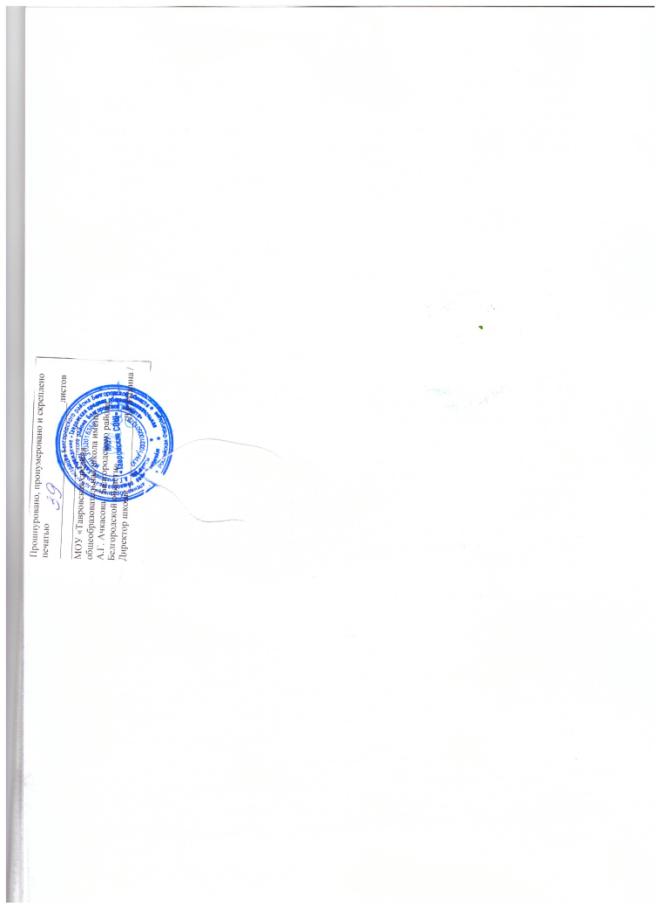 I группаII группаIII группаIV группа14      12 20Совместная  деятельность взрослого и детейСовместная  деятельность взрослого и детейСамостоятельнаядеятельность детейВзаимодействие   ссемьейОбразовательнаядеятельность (НОД)Образовательнаядеятельность, осуществляемая в ходе режимных моментовСамостоятельнаядеятельность детейВзаимодействие   ссемьейМетоды и формы образовательной деятельностиМетоды и формы образовательной деятельностиМетоды и формы образовательной деятельностиМетоды и формы образовательной деятельностиНаблюдение, чтениехудожественнойлитературы,видеоинформация, досуги, праздники,народные,дидактические игры.Беседы, проблемныеситуации, поисково-творческие задания,мини-занятия;обучение,объяснение,напоминание,рассказ.	Индивидуальнаяработа во времяутреннего приема (беседы), культурно-	гигиенические процедуры	(напоминание), игровая деятельность вовремя прогулки(напоминание), организованная деятельность, тематические досуги; ситуативный разговор с детьми.Игры-эксперименты,Сюжетные самодеятельные игры (с собственными знаниями детей на основе их опыта), в неигровые формы: Изобразительная деятельность, конструирование, бытовая деятельность, наблюдения.Беседы, чтение худ. литературы, праздники, просмотр видеофильмов, решение задач,. Игровая деятельность (игры в парах, игры с правилами,	сюжетно-ролевые игры). Рассматривание иллюстраций, настольно-печатные игры.	наблюдение, чтениехуд. литературы,праздники,конструирование, бытовая деятельность,развлечения, чтение худ. литературы,праздники,	 просмотр видеофильмов, игры; личныйпример, напоминание,объяснение, запреты, ситуативное обучение.Совместная деятельность взрослого и детейСовместная деятельность взрослого и детейСамостоятельная деятельность детейВзаимодействие с семьейОбразовательная деятельность (НОД)	Образовательная	деятельность, осуществляемая в  ходе режимных моментовСамостоятельная деятельность детейВзаимодействие с семьей	Методы и формы образовательной деятельности				Методы и формы образовательной деятельности				Методы и формы образовательной деятельности				Методы и формы образовательной деятельности			-сюжетно-ролевая игра-рассматривание	-наблюдение	-чтение		-игра-		экспериментирование -конструирование-исследовательскаядеятельность 	-беседа		-проектная деятельность. 	Проблемная ситуация.сюжетно-ролевая игра-рассматривание	-наблюдение	-чтение		-игра-		экспериментирование -конструирование-исследовательскаядеятельность 	-беседа		-проектная		деятельность 	Проблемная ситуацияВо всех видахсамостоятельнойдетскойдеятельности.Во всех видахсовместнойдеятельностидетей с семьей.Совместная деятельность взрослого и детейСовместная деятельность взрослого и детейСамостоятельная деятельность детей(СДД)		Взаимодействие с семьей (ВС)Образовательнаядеятельность (ОД)Образовательная деятельность, осуществляемая в	 ходе режимных	 моментов	Самостоятельная деятельность детей(СДД)		Взаимодействие с семьей (ВС)Методы и формы образовательной деятельностиМетоды и формы образовательной деятельностиМетоды и формы образовательной деятельностиэмоционально-практическое взаимодействие (игры с предметами иСюжетными игрушками).Обучающие игры с использованием предметов и игрушек.Коммуникативные игры с включениеммалых фольклорных форм (Потешки, прибаутки, колыбельные). Сюжетно-ролевая игра.Игра-драматизация.Чтение художественной и познавательной литературы, подбор загадок, пословиц, поговорок, заучивание стихотворений, рассматривание иллюстраций (беседа).Речевое стимулирование (повторение, объяснение, обсуждение побуждении, напоминание, уточнение).Беседа с опорой на зрительное восприятие и без опоры на него.	Хороводные игры, пальчиковое игры.Поддержание социального контакта. Работа в театральномуголке. Кукольные спектакли	Содержательное игровое взаимодействие детей (совместныеигры с	 использованием предметов и игрушек),Совместнаяпредметная ипродуктивнаядеятельность детей (коллективный монолог).Игры в парах и совместные игры.Игра-импровизация по мотивам сказок.Театрализованные игры. Продуктивная деятельность.Настольно печатныеигры.	Эмоционально-практическое взаимодействие (игры с предметами и сюжетнымиИгрушками продуктивная деятельность). Игры парами.Беседы.	 Пример взрослого.Чтение справочнойЛитературы, рассматривание иллюстраций.Досуги, праздники. Посещение театра,прослушиваниеаудиозаписей.Совместная деятельность взрослого и детейСовместная деятельность взрослого и детейСовместная деятельность взрослого и детейСамостоятельная деятельность детейВзаимодействие с семьей	Образовательнаядеятельность (ОД)Образовательная деятельность, осуществляема в ходе	режимных моментов	Образовательная деятельность, осуществляема в ходе	режимных моментов	Самостоятельная деятельность детейВзаимодействие с семьей			Методы и формы образовательной деятельности			Методы и формы образовательной деятельности			Методы и формы образовательной деятельности			Методы и формы образовательной деятельности			Методы и формы образовательной деятельности	непосредственнообразовательная деятельность (рисование, конструирование, лепка). Экспериментирование.Рассматривание эстетическиПривлекательных объектов природы, быта, произведений искусства. Игры (дидактические,строительные, сюжетно-ролевые). Выставки работ, репродукций, произведений, живописи Проектная, деятельность.Музыка в повседневной жизни: театрализованная деятельность; пение знакомых время игр, прогулок в теплую погоду.Наблюдение. Рассматривание эстетически привлекательных объектов природы, быта, произведенийискусства. Игра. Игровое упражнение.Конструирование из песка, природного материала.	Лепка, рисование.Использование пения: на музыкальных занятиях; во время прогулки втеплую погоду; в сюжетно ролевых играх; на праздниках, развлечениях и театрализованной деятельности.Игры (дидактические, строительные, сюжетно-ролевые).Экспериментирование. Рассматривание эстетически привлекательныхОбъектов природы,быта, произведенийискусства. Самостоятельнаяизобразительнаядеятельность, лепка. Создание условий для самостоятельной музыкальной деятельности в группе. Музыкально дидактические игры.Игры (дидактические, строительные, сюжетно-ролевые).Экспериментирование. Рассматривание эстетически привлекательныхОбъектов природы,быта, произведенийискусства. Самостоятельнаяизобразительнаядеятельность, лепка. Создание условий для самостоятельной музыкальной деятельности в группе. Музыкально дидактические игры.Создание	соответствующей предметно-музыкальной, развивающей среды.	Проектная	деятельность. Прогулки.	Совместное творчество (рисование, конструирование др.)	Совместные праздники, развлечения в ДОУ.Театрализованная деятельность.Совместная деятельность взрослого идетей					Совместная деятельность взрослого идетей					Совместная деятельность взрослого идетей					Совместная деятельность взрослого идетей					Самостоятельнаядеятельность детейСамостоятельнаядеятельность детейВзаимодействие  с семьейОбразовательнаядеятельность (ОД)Образовательнаядеятельность (ОД)Образовательная деятельность,	Осуществляемая в ходе режимных моментовОбразовательная деятельность,	Осуществляемая в ходе режимных моментовСамостоятельнаядеятельность детейСамостоятельнаядеятельность детейВзаимодействие  с семьей	Методы и формы образовательной деятельности	Методы и формы образовательной деятельности	Методы и формы образовательной деятельности	Методы и формы образовательной деятельности	Методы и формы образовательной деятельности	Методы и формы образовательной деятельности	Методы и формы образовательной деятельностиНепосредственнообразовательнаядеятельность пофизическому воспитанию:	сюжетно-игровые;Тематические; 	классические.	Подвижная играбольшой, малойподвижности.	Сюжетный комплекс.Подражательный комплекс.	Комплекс с предметами.	Физкультурные минутки.	Динамические паузы.Тематические	Физкультурные занятия.	Игровые (подводящие упражнения)Индивидуальная	Работа воспитателя.Утренняя гимнастика: игровая		Музыкально-	ритмическая. 	Подражательные движения. Игровые (подводящие упражнения)	Дидактические игры.Прогулка Подвижная играбольшой, малойподвижности.	Индивидуальная	работа. Подражательные движения.Индивидуальная	Работа воспитателя.Утренняя гимнастика: игровая		Музыкально-	ритмическая. 	Подражательные движения. Игровые (подводящие упражнения)	Дидактические игры.Прогулка Подвижная играбольшой, малойподвижности.	Индивидуальная	работа. Подражательные движения.ПодражательныедвиженияИгровые упражненияПодражательныедвиженияИгровые упражненияБеседа.Консультация.Совместные игры.Физкультурныйдосуг.Консультативныевстречи. Интерактивноеобщение.Беседа.Консультация.Совместные игры.Физкультурныйдосуг.Консультативныевстречи. Интерактивноеобщение.Формы работыПодготовительные группыФизкультурные занятия25 мин 2 раза в неделюФизкультурные занятия1 раз в неделю на свежем воздухеФизкультурно-оздоровительная работа в режимеФизкультурно-оздоровительная работа в режимеЗарядкаУтренняя гимнастика10-15 минут ежедневноЧас двигательной активности30 минут 1 раз в неделюГимнастика после сна10-15 минут ежедневноПодвижные игры на прогулке30-40 минут ежедневноФизкультминутки (в процессе занятий)3-5 минуты ежедневноИндивидуальная работа15 минут ежедневноАктивный отдыхАктивный отдыхФизкультурные развлечения (1-2 раза в месяц)40 минутСамостоятельная двигательная деятельность (с разными физ. пособиями)40 - 50 минут ежедневно№Оздоровительные мероприятияОсобенности организации1.Прием детей на воздухеЕжедневно при благоприятных погодных условиях2.Утренняя гимнастикаЕжедневно от 10 до 12 мин3.Воздушно-температурный режим 
- в группе-в спальне+18;+20 
+16;+184.Сквозное проветривание2 раза в день в течение 5-10 мин до +14;+165.Одежда детей в группеОблегченная6.Двигательная разминка после сна; Закаливание: воздушное.Ежедневно, по мере пробуждения детей7.Подвижные игры, спортивные и физические упражнения на прогулке.Ежедневно 2 раза в день8.Целевые прогулки,экскурсии,1 раз в неделю;1 раз в месяц;9.Проведение с детьми бесед о здоровьееженедельно№/пМесяцФормы работы с детьмиСентябрь1. Рассматривание открыток «Мой город Белгород». 2. Беседа «Я - гражданин». 4.Выставка «Мой любимый край!»Октябрь1. История возрождения города.2. Беседа «Моя улица». 3.Чтение стихотворений о городе Белгороде.  4. Рисование «Улицы моего города».НоябрьПросмотр презентации «Моя Белгородчина».Беседа «О достопримечательностях нашего городаСимволика города Белгорода.Рисование флага.Заучивание стихотворений.Декабрь1. Путешествие в «Краеведческий музей» 2.Беседа «Русские народные сказки».3.Чтение произведений белгородских писателей. 4. Конструирование «Город будущего».Январь1. В мире знаменитых людей.2. Национальные костюмы.3.Рисование русских орнаментов. 4.Подвижная игра «Горелки».Февраль1. Беседа «Семья». 2. Создание альбома «Моя родословная»3. Рисование «Семейная фотография»,4. Русские пословицы и поговоркиМарт1.Красная книга России. 2. Беседа «Природа Белгородчины». 3. Конструирование из строительного материала «Зоопарк»4. Подвижная народная игра «Стадо» Апрель1. Беседа «Народный праздник».2. Знакомство с «Заповедниками»3. Экскурсия в зоопарк. 4. Разучивание пословиц и поговорок о природе.Май 1.Знакомство с героями ВОВ. 2. Беседа «День Победы»  3. Посещение музея-диорама «ОГНЕННАЯ ДУГА»4.Аппликация «Праздничный салют»7.00-8.25Прием детей на свежем воздухе, игры, утренняя гимнастика, самостоятельная деятельность детей.8.30-8.55Подготовка к завтраку, завтрак.8.55-9.20Игры, беседы с детьми, самостоятельная деятельность детей9.20-12.30Подготовка к прогулке, прогулка (игры, наблюдения, труд), самостоятельная деятельность детей.9.30-9.55Образовательные развивающие ситуации на игровой основе на участке.10.00-10.10Второй завтрак.12.30-12.40Возвращение с прогулки, игры.12.40-13.10Подготовка к обеду, обед.13.10-15.30Подготовка ко сну, дневной сон.15.30-15.50Постепенный подъем, воздушные, водные процедуры, гимнастика после сна.15.50-16.20Подготовка к полднику, полдник.16.20-17.30Подготовка к прогулке, прогулка, игры, самостоятельная деятельность детей.17.30-19.00.Возвращение с прогулки, самостоятельная деятельность, уход домой.7.00-8.20Прием детей, игры, утренняя гимнастика, самостоятельная деятельность детей, дежурство.8.20-8.50Подготовка к завтраку, завтрак.8.50-9.00 Самостоятельная деятельность детей, подготовка к непосредственно -образовательной деятельности.9.00-9.55Организованная детская деятельность, занятия со специалистами10.00 – 12.20  Второй завтрак, подготовка к прогулке, прогулка (игры, наблюдения, труд, самостоятельная деятельность детей).12.20-12.30Возвращение с прогулки, игры.12.30-13.00Подготовка к обеду, обед.13.00-15.00Подготовка ко сну, дневной сон.15.00-15.15Постепенный подъем, воздушные, водные процедуры, гимнастика после сна.15.15-15.40Организованная детская деятельность, занятия со специалистами.15.40-15.55Игры, самостоятельная деятельность детей.15.55-16.15Подготовка к полднику, полдник.16.15-16.40Игры, самостоятельная деятельность детей.16.40-17.40Подготовка к прогулке, прогулка, игры.17.40-19.00Возвращение с прогулки, самостоятельная деятельность, уход домой.Наименование, автор, год изданияСоциально – коммуникативное развитиеУМК «Основная образовательная программа дошкольного образования «От рождения до школы» под редакцией Н.Е. Вераксы, Т.С. Комаровой, М.А. Васильевой, М, «Мозаика-Синтез».2015 г.;Технологии и методические пособия:Безопасность на улицах и дорогах: Методическое пособие для работы с детьми старшего дошкольного возраста / Н.Н. Авдеева, О.Л. Князева, Р.Б. Стеркина. – М.: ООО «Издательство АСТ-ЛТД», 1997.Как обеспечить безопасность дошкольников: Конспекты занятий по основам безопасности детей дошкольного возраста: Кн. для воспитателей детского сада. / К.Ю. Белая, В.Н. Зимонина, Л.А. Кондрыкинская и др. – 5-е изд. – М.: Просвещение, 2005, с.24. Формирование культуры безопасного поведения у детей от 3 до 8 лет под редакцией Л.Л. Тимофеевой. – СПБ.: ДЕТСТВО-ПРЕСС, 2014.Твоя безопасность: Как себя вести дома и на улице. Для средн. И ст. возраста: Кн. для дошкольников, воспитателей д/сада и родителей. / К.Ю. Белая, В.Н. Зимонина, Л.А. Кондрыкинская и др. - М.: Просвещение, 2005.Храмцова Т.Г. Воспитание безопасного поведения в быту детей дошкольного возраста. Учебное пособие. – М.: Педагогическое общество России, 2005.Шорыгина Т.А. Осторожные сказки: Безопасность для малышей. – М.: Книголюб, 2004.Шорыгина Т.А. Правила пожарной безопасности детей 5-7 лет. – М.: Сфера, 2005.Саулина Т.Ф. Три сигнала светофора. Ознакомление дошкольников с правилами дорожного движения. М: Мозаика – Синтез, 2009-2010.Гу6анова Н. Ф. Развитие игровой деятельности ( подготовительная группа) —М,: Мозаика-Синтез, 2014.Петрова В. И., Стульник Т.Д. Нравственное воспитание в детском саду.-М.: Мозаика-Синтез,2006-2010.Петрова В. И., Стульник Т. Д. Этические беседы с детьми 4-7 лет. — М.: - Мозаика-Синтез, 2007-2010.Мартынова Е.А. «Организация опытно - экспериментальной деятельности детей 2-7» -Волгоград: Учитель, 2011.1.  Белая К.Ю., Кондрыкинская Л.А. Патриотическое воспитание. (Учебно-методическое пособие). – М.: Элти-Кудиц, 2002Трудовое воспитание в детском саду. Программа и методические рекомендации для работы с детьми 2-7 лет ./ Т.С.Комарова, Л.В.Куцакова, Л.Ю.Павлова. – М.: Мозаика-Синтез, 2005.Познавательное развитиеТехнологии и методические пособия:Веракса Н. Е., Веракса А. Н. Проектная деятельность дошкольников.- М.: Мозаика-Синтез, 2014.Веракса Н. Е., Галимов О.Р. Познавательно – исследовательская  деятельность дошкольников.- М.: Мозаика-Синтез, 2014.Крашенников Е.Е., Холодова О.Л. Развитие познавательных способностей дошкольников. - М.: Мозаика-Синтез, 2014;Шиян О.А. Развитие творческого мышления. Работаем по сказке. - М.: Мозаика-Синтез, 2014;Павлова Л.Ю. Сборник дидактических игр по ознакомлению с окружающим миром. - М.: Мозаика-Синтез, 2014;Епанцинцева Н.Д., Т.М. Стручаева «Белгородоведение» (парциальная программа), Белгород, 2014Формирование элементарных математических представлений               методические пособияПомораева И. А., Позина В. А. Формирование элементарных математических представлений (подготовительная  группа).-М.; Мозаика-Синтез, 2014.Рабочие тетрадиДенисова Д. Математика для дошкольников.         Подготовительная   группа.-М.: Мозаика-Синтез, 2013.Формирование целостной картины мира               Методические пособияДыбина О. Б. Ребенок и окружающий мир. — М.: Мозаика-Синтез, 2005-2010.Дыбина О. Б. Что было до... Игры-путешествия в прошлое предметов. — М„ 1999.Соломенникова О. А. Ознакомление с природой в детском саду (подготовительная  группа). —М.:Мозаика-Синтез, 2014;Дыбина О.В. Ознакомление с предметным и социальным окружением (подготовительная  группа). - М.:Мозаика-Синтез, 2014Куцакова Л.В. Конструирование из строительного материала (подготовительная группа). - М.:Мозаика-Синтез, 2014Дыбина О.В. Неизвестное рядом. М.:ТЦ Сфера,2001.Дыбина О.В. Что было до…Игра-путешествие в прошлое предметов. М.:ТЦ Сфера,2001Дыбина О.В. Из чего сделаны предметы. М: ТЦ Сфера,2004 Беседы с дошкольниками о профессиях. / Т.В. Потапова – М: Сфера,2005. (Серия «Вместе с дошкольниками»).Рукотворный мир. Сценарии игр-занятий для дошкольников. / О.В.Дыбина. –М: Сфера, 2001Наглядно-дидактические пособияСерия «Мир в картинках» Авиация. Автомобильный транспорт.Арктика и Антарктика. Бытовая техника. Водный транспорт. Высоко в горах.Деревья и листья.Домашние животные.Домашние птицы.Животные жарких стран.Животные средней полосы.Инструменты домашнего мастера. Космос.Морские обитатели.Насекомые.Овощи.Рептилии и амфибии. Музыкальные инструменты.Офисная техника и оборудование. Посуда.Спортивный инвентарьФрукты.Цветы.Ягоды лесные.Ягоды садовые.Школьные принадлежности. День Победы. Серия «Рассказы по картинкам»Времена года. Зима. Осень. Весна. Лето. Зимние виды спорта. Летние виды спорта. Великая Отечественная война в произведениях художников. Защитники Отечества.Кем быть. Профессии. Мой дом. Родная природа. В деревне.Серия «Играем в сказку»Три медведя. Три поросенка.Репка. Теремок. Серия «Расскажите детям о…»Фруктах.Овощах.Садовых ягодах.Деревьях.Животных жарких стран.Морских обитателях.Птицах.Насекомых.Космосе.Грибах.Хлебе.Бытовых приборах.Рабочих инструментах.Транспорте.Специальных машинах.Картины для рассматривания:Коза с козлятами.Свинья с поросятами.Собака со щенками.Кошка с котятами.ПлакатыОвощи.Фрукты.Животные Африки.Животные средней полосы.Птицы.Домашние животные.Домашние питомцы.Домашние птицы.Речевое развитиеТехнологии и методические пособия:Воронцова Н.С. Обучение дошкольников грамоте— М.: Мозаика-Синтез, 2014.Гербова В. В. Развитие речи в детском саду (подготовительная группа). — М.: Мозаика-Синтез, 2014Книга для чтения в детском саду и дома. Хрестоматия. 5-7 лет. Сост. В.В.Гербова, Н.П. Ильчук и др. – М., 2005.Наглядно-дидактические пособияГербова В. В. Развитие речи в детском саду. Для занятий с детьми 4-6 лет: Наглядно-дидактическое пособие. — М.: Мозаика-Синтез, 2008-2010.Серия «Грамматика в картинках»Антонимы. Глаголы. — М.: Мозаика-Синтез, 2007-2010, Антонимы. Прилагательные, —М.: Мозаика-Синтез, 2007-2010. Говори правильно. — М.: Мозаика-Синтез, 2007-2010. Множественное число. —М.: Мозаика-Синтез, 2007-2010. Многозначные слова. —М.: Мозаика-Синтез, 2007-2010. Один —много. —М.: Мозаика-Синтез, 2007-2010. Словообразование. — М.: Мозаика-Синтез, 2007—2010. Ударение. — М.: Мозаика-Синтез, 2007-2010.Плакаты большого форматаБуквы. —М.: Мозаика-Синтез, 2010.Художественно – эстетическое развитиеТехнологии и методические пособия:Комарова Т.С.- Детское художественное творчество. М.: Мозаика-Синтез, 2014.Комарова Т.С., Зацепина М.Б.  Интеграция в воспитательно – образовательной работе детского сада. — М.: Мозаика-Синтез, 2014.  Комарова  Т. С.  Развитие художественных способностей дошкольников — М.: Мозаика-Синтез, 2014.   Комарова  Т.  С.  Изобразительная деятельность в детском саду (подготовительная  группа) . — М.: Мозаика-Синтез, 2014.  Куцакова Л. В. Конструирование из строительного материала в подготовительной группе. —М.; Мозаика-Синтез, 2014.Народное искусство в воспитании детей / Под ред. Т. С. Комаровой. - М, 2005.  Соломенникова  О.  А.  Радость  творчества.  Ознакомление  детей  5-7  лет    с  народным  искусством. — М.: Мозаика-Синтез, 2005-2010.  Чалеэова Н. Б. Декоративная лепка в детском саду / Под ред. М. Б. Зацепиной . М., 2005. Наглядно-дидактические пособияСерия «Мир в картинках»  Филимоновская народная игрушка. — М.: Мозаика-Синтез, 2005-2010.  Городецкая роспись по дереву. — М,: Мозаика-Синтез, 2005-2010.  Полхов-Майдан. - М.: Мозаика-Синтез, 2005-2010.  Каргополь —народная игрушка. —М,: Мозаика-Синтез, 2005-2010.  Дымковская игрушка. - М.: Мозаика-Синтез, 2005-2010. Хохлома, —М.: Мозаика-Синтез, 2005-2010. Гжель. - М.: Мозаика-Синтез, 2005-2010.   Плакаты Гжель. Изделия. —М.: Мозаика-Синтез, 2010.  Гжель. Орнаменты. —М.: Мозаика-Синтез, 2010.  Полхов-Майдан. Изделия.—М.: Мозаика-Синтез, 2010.   Полхов-Майдан. Орнаменты.—М.: Мозаика-Синтез, 2010.   Филимоновская свистулька. — М.: Мозаика-Синтез, 2010.   Хохлома. Изделия.— М.: Мозаика-Синтез, 2010.  Хохлома. Орнаменты. — М.: Мозаика- Синтез, 2010. Серия «Расскажите детям…»О музыкальных инструментах. - М.: Мозаика- Синтез, 2014.Музеях и выставках Москвы. - М.: Мозаика- Синтез, 2014.Альбомы для творчестваВолшебный пластилин. — М.: Мозаика-Синтез, 2005—2010.  Городецкая роспись. — М.: Мозаика-Синтез, 2005-2010.   Дымковская игрушка.— М.: Мозаика-Синтез, 2005-2010.  Филимоновская игрушка. —М.: Мозаика-Синтез, 2005-2010.   Хохломская роспись, —М.: Мозаика-Синтез, 2005-2010,  Простые узоры и орнаменты. — М.: Мозаика-Синтез, 2005-2010.  Узоры Северной Двины. —М.; Мозаика-Синтез, 2005-2010.  Сказочная Гжель. —M.: Мозаика-Синтез, 2005-2010,  Смешные игрушки из пластмассы. — М.: Мозаика-Синтез, 2005-2010.  Тайны бумажного листа. — М.: Мозаика-Синтез, 2005—2010.   Секреты бумажного листа. — М.: Мозаика-Синтез, 2005-2010.Физическое развитиеЛ.Н.Волошина, Т.В.Курилова  «Играйте на здоровье»: Программа и технология её применения в ДОУ. Технологии и методические пособия:Пензулаева Л.И. Физическая культура в детском саду (подготовительная  группа). -  М, «Мозаика-Синтез», 2014.Борисова М.М. Малоподвижные игры и игровые упражнения (3-7 лет). - М, «Мозаика-Синтез», 2014.Пензулаева Л.И. Оздоровительная гимнастика: комплексы упражнений для детей 3-7 лет. -  М. «Мозаика-Синтез», 2014.Степаненкова Э. Я. Сборник подвижных игр, 2005.Степаненкова Э. Я. Методика проведения подвижных игр. — М.: Мозаика-Синтез, 2008-2010.Наглядно – дидактические пособияСерия «Мир в картинках». Спортивный инвентарь.Серия «Рассказы по картинкам»: Зимние виды спорта. Летние виды спорта. Распорядок дня.Серия «Расскажите детям о…»: Зимние виды спорта. Олимпийские игры. Олимпийские чемпионы.Плакаты:Зимние виды спортаЛетние виды спорта.    МЕСЯЦ                             МЕРОПРИЯТИЯСентябрь Родительское собрание на тему: «Особенности развития и воспитания детей 6 года жизни, знакомство с задачами на учебный год».Информация в уголок  для родителей о возрастных особенностях детей 5-6 летИндивидуальные консультации по вопросам родителей.Привлечение родителей к обустройству группы.Выставка детских работ «Как я провел лето».ОктябрьЗнакомство с результатами диагностики в индивидуальных беседах.Привлечение родителей к участию в выставке «Дары осени» (изготовление поделок) и организации «Осеннего бала»Организация взаимодействия родителей со специалистами (логопед, психолог)Информация в родительский уголок «Развиваем артикуляционный аппарат»НоябрьОткрытое занятие для родителей по развитию речиВстречи с интересными людьми (приглашение родителей с разными увлечениями)Информационные листы для родителей «Мы узнали»Памятка для родителей «Как формируется личность? »Индивидуальные консультации: «Одежда детей в группе».ДекабрьВстречи с интересными людьми.Педагогическое просвещение (предложить литературу по вопросам воспитания и обучения детей)Консультации для родителей по интересующим их темам.Родительское собрание. «А как речь – то говорит, словно реченька журчит» - особенности и проблемы речевого развития у детей старшего возраста. Новогодний утренникЯнварьИндивидуальные консультации для родителей на тему «Развиваем память, внимание»Приглашение бабушек на рождественские посиделкиРабота с информационными листами «Мы узнали»ФевральВстречи с интересными людьмиСовместный проект с родителями «Сделаем книжки своими руками»Спортивный праздник к 23 февраляВыпуск групповой газеты «Наши славные дела»МартПриглашение мам в рамках встреч с интересными людьмиПроект «Цветы для мамы»Утренник к 8 марта.Выставка работ по проекту «Сделаем книжки своими руками»Привлечение родителей к созданию развивающей среды группы.Информация в родительский уголок по правильному питаниюРодительское собрание «Азбука питания». АпрельОткрытое занятие для родителей по развитию речи «Описание по картине»Информационные листы «Мы узнали»Встречи с интересными людьмиПроект ко Дню космонавтикиМайРодительское собрание  «Вот и стали мы на год взрослей».Проект «Витаминная грядка»Знакомство с результатами диагностики в индивидуальных беседах (дать рекомендации по работе с детьми на летний период)Выставка детских работ.Консультации для родителей, чьи дети идут в школуСодержаниеСодержаниеФорма проведенияФорма проведениягруппыгруппыначальные классыначальные классыОтветственныеОтветственныеСЕНТЯБРЬСЕНТЯБРЬСЕНТЯБРЬСЕНТЯБРЬСЕНТЯБРЬСЕНТЯБРЬСЕНТЯБРЬСЕНТЯБРЬСЕНТЯБРЬСЕНТЯБРЬ1 сентября – День знаний1 сентября – День знанийВыступление группы воспитанников на праздничной линейкеВыступление группы воспитанников на праздничной линейкеВыступление группы воспитанников на праздничной линейкестарш. гр.подг. грстарш. гр.подг. гр1-4кл.1-4кл.воспитатели  гр., кл. р.ОКТЯБРЬОКТЯБРЬОКТЯБРЬОКТЯБРЬОКТЯБРЬОКТЯБРЬОКТЯБРЬОКТЯБРЬОКТЯБРЬОКТЯБРЬОсенняя ярмарка фантазийОсенняя ярмарка фантазийОсень бродит по дорожкам»  - выставка детских работ
-4тавка творческих работдушкиОсень бродит по дорожкам»  - выставка детских работ
-4тавка творческих работдушки2-я мл.средн. гр.старш. гр.подг. гр.2-я мл.средн. гр.старш. гр.подг. гр.2-я мл.средн. гр.старш. гр.подг. гр.1-4кл.1-4кл.воспитатели  гр.,кл. руковод., шк. библиотекарьНОЯБРЬНОЯБРЬНОЯБРЬНОЯБРЬНОЯБРЬНОЯБРЬНОЯБРЬНОЯБРЬНОЯБРЬНОЯБРЬДень материДень матери1.Акция «Подари сердце маме!»2. «Свет материнства – свет любви»-праздничный концерт,3. «Дети любимым мамам»  - выставка рисунков1.Акция «Подари сердце маме!»2. «Свет материнства – свет любви»-праздничный концерт,3. «Дети любимым мамам»  - выставка рисунков2-я мл.средн. гр.старш. гр.подг. гр.2-я мл.средн. гр.старш. гр.подг. гр.2-я мл.средн. гр.старш. гр.подг. гр.1-4кл.1-4кл.воспитатели  гр.,кл. руковод., библиотекарь, муз. руковод.ДЕКАБРЬДЕКАБРЬДЕКАБРЬДЕКАБРЬДЕКАБРЬДЕКАБРЬДЕКАБРЬДЕКАБРЬДЕКАБРЬДЕКАБРЬ«В мастерской Деда Мороза»«В мастерской Деда Мороза»1.Мастер – классы творческой мастерской2.Рождественская выставка1.Мастер – классы творческой мастерской2.Рождественская выставка2-я мл.средн. гр.старш. гр.подг. гр.2-я мл.средн. гр.старш. гр.подг. гр.2-я мл.средн. гр.старш. гр.подг. гр.1-4кл.1-4кл.воспитатели  гр.,кл. руковод., библиотекарь, муз. руковод.ЯНВАРЬЯНВАРЬЯНВАРЬЯНВАРЬЯНВАРЬЯНВАРЬЯНВАРЬЯНВАРЬЯНВАРЬЯНВАРЬРождественский утренникРождественский утренник1. Выставка рождественских поделок2.Конкурс чтецов «Рождественская сказка»1. Выставка рождественских поделок2.Конкурс чтецов «Рождественская сказка»старш. гр.подг. гр.старш. гр.подг. гр.старш. гр.подг. гр.агитбригада 1-4-х кл.агитбригада 1-4-х кл.воспитатели  гр.,кл. руковод., библиотекарь, муз. руковод.ФЕВРАЛЬФЕВРАЛЬФЕВРАЛЬФЕВРАЛЬФЕВРАЛЬФЕВРАЛЬФЕВРАЛЬФЕВРАЛЬФЕВРАЛЬФЕВРАЛЬ23 февраля – День защитника Отечества23 февраля – День защитника Отечества1.Конкурс плакатов «Наши любимые защитники»  (фотоколлаж)2-я мл.средн. гр.старш. гр.подг. гр2-я мл.средн. гр.старш. гр.подг. гр2-я мл.средн. гр.старш. гр.подг. гр2-я мл.средн. гр.старш. гр.подг. гр1-4кл.1-4кл.воспитатели  гр.,кл. руковод., библиотекарь, муз. руковод.,23 февраля – День защитника Отечества23 февраля – День защитника Отечества2.Конкурс чтецовстарш. гр.подг. гр.старш. гр.подг. гр.старш. гр.подг. гр.старш. гр.подг. гр.1-4кл.1-4кл.воспитатели  гр.,кл. руковод., библиотекарь, муз. руковод.,МАРТМАРТМАРТМАРТМАРТМАРТМАРТМАРТМАРТМАРТМероприятия, посвященные Международному женскому дню 8 марта1.Выставка детского рисунка;2. «Наши родные, любимые…» (фотоколлаж)1.Выставка детского рисунка;2. «Наши родные, любимые…» (фотоколлаж)2-я мл.средн. гр.старш. гр.подг. гр.2-я мл.средн. гр.старш. гр.подг. гр.2-я мл.средн. гр.старш. гр.подг. гр.2-я мл.средн. гр.старш. гр.подг. гр.агитбригада 1-4-х кл.агитбригада 1-4-х кл.воспитатели  гр.,кл. руковод., библиотекарь, муз. руковод.АПРЕЛЬАПРЕЛЬАПРЕЛЬАПРЕЛЬАПРЕЛЬАПРЕЛЬАПРЕЛЬАПРЕЛЬАПРЕЛЬАПРЕЛЬ12 апреля День космонавтики.1.Развлечение2.Выставка рисунков «У Солнца большая семья…»1.Развлечение2.Выставка рисунков «У Солнца большая семья…»1.Развлечение2.Выставка рисунков «У Солнца большая семья…»2-я мл.средн. гр.старш. гр.подг. гр.2-я мл.средн. гр.старш. гр.подг. гр.2-я мл.средн. гр.старш. гр.подг. гр.агитбригада 1-4-х кл.агитбригада 1-4-х кл.воспитатели  гр.,кл. руковод., библиотекарь, муз. руковод.МАЙМАЙМАЙМАЙМАЙМАЙМАЙМАЙМАЙМАЙ9 мая                   День Победы советского народа в Великой Отечественной войне 1941–1945 годов (1945 г.)1. «Войны священные страницы навеки в памяти людской» - литературно - музыкальная композиция2.«Всем миром рисуем Победу» - конкурс рисунков3.«Чтобы помнили…»- возложение цветов к Вечному огню1. «Войны священные страницы навеки в памяти людской» - литературно - музыкальная композиция2.«Всем миром рисуем Победу» - конкурс рисунков3.«Чтобы помнили…»- возложение цветов к Вечному огню1. «Войны священные страницы навеки в памяти людской» - литературно - музыкальная композиция2.«Всем миром рисуем Победу» - конкурс рисунков3.«Чтобы помнили…»- возложение цветов к Вечному огню2-я мл.средн. гр.старш. гр.подг. гр.2-я мл.средн. гр.старш. гр.подг. гр.2-я мл.средн. гр.старш. гр.подг. гр.агитбригада 1-4-х кл.агитбригада 1-4-х кл.воспитатели  гр.,кл. руковод., библиотекарь, муз. руковод.25 мая -            Праздник Последнего звонкаМузыкально – поэтическая  композицияМузыкально – поэтическая  композицияМузыкально – поэтическая  композициястарш. гр.подг. гр.старш. гр.подг. гр.старш. гр.подг. гр.1-4 кл.1-4 кл.воспитатели  гр.,муз. руковод.ИЮНЬИЮНЬИЮНЬИЮНЬИЮНЬИЮНЬИЮНЬИЮНЬИЮНЬИЮНЬ1 июня – Международный день защиты детейПраздничный концертПраздничный концертПраздничный концерт2-я мл.средн. гр.старш. гр.подг. гр.2-я мл.средн. гр.старш. гр.подг. гр.2-я мл.средн. гр.старш. гр.подг. гр.отряды 1-4 кл.отряды 1-4 кл.01.06.18воспитатели  гр.,кл. руковод., библиотекарь, муз. руковод.12 июня - День России«Путешествие по России» -«Путешествие по России» -«Путешествие по России» -2-я мл.средн. гр.старш. гр.подг. гр.2-я мл.средн. гр.старш. гр.подг. гр.2-я мл.средн. гр.старш. гр.подг. гр.отряды 1-4 кл.отряды 1-4 кл.воспитатели  гр.,кл. руковод., библиотекарь, муз. руковод.